РЕШЕНИЕ  Совета сельского поселения Турумбетовский сельсовет муниципального района Аургазинский район Республики БашкортостанОб участии сельского поселения Турумбетовский сельсовет муниципального района Аургазинский район Республики Башкортостан в проекте реализации Программы поддержки местных инициатив    На основании постановления Правительства Республики Башкортостан от 19.04.2017 г №168 «О реализации на территории Республики Башкортостан проектов развития общественной инфраструктуры, основанных на местных инициативах», Совет сельского поселения Турумбетовский сельсовет муниципального района Аургазинский район Республики Башкортостан двадцать седьмого созываРЕШИЛ:Сельскому поселению Турумбетовский сельсовет муниципального района Аургазинский район Республики Башкортостан принять участие в Программе поддержки местных инициатив в Республике Башкортостан. Инициативной группе подготовить и направить необходимый пакет документов для участия  в Программе поддержки местных инициатив в Республике Башкортостан.Настоящее решение обнародовать на стенде в здании администрации и на официальном сайте сельского поселения Турумбетовский сельсовет муниципального района Аургазинский район Республики Башкортостан. Глава сельского поселения  Турумбетовский сельсовет муниципального района  Аургазинский район Республики Башкортостан                                                                       А.Т.  Мухаметшин№ 210                                                                                                                                                                      22 ноября 2018 г.                                                                                                                                                  с. ТурумбетБАШKОРТОСТАН  РЕСПУБЛИКАҺЫАуырғазы районы муниципаль районынын Төрөмбәт ауыл советы ауыл биләмәhе Советы453497, Ауырғазы районы, Төрөмбәт ауылы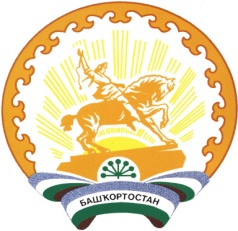 РЕСПУБЛИКА  БАШКОРТОСТАНСовет сельского поселения Турумбетовский сельсовет муниципального района Аургазинский район453497, Аургазинский район, с.Турумбет,ул.Набережная, 6, тел. 2-59-31